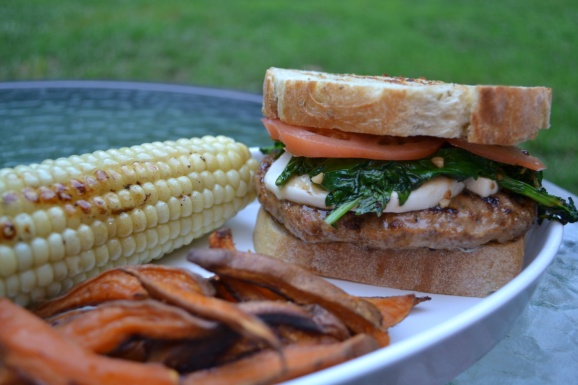 Taste of Italy Burger 1 package of Johnsonville Mild Italian Sausage Sandwich Patties (6)1 loaf of crusty bread cut ½ slices (I used a rosemary thyme bread)Broccoli Rabe leaves 1 head (reserve heads for side dish)4 tbls of butter1 garlic clove finely choppedFresh Mozzarella1 slicing tomato½ cup of mayo½ TBLS of dried basil or fresh basil  1 TBLSCut bread in ½ slices butter both sides and place on grill till toasted on both sidesPlace Johnsonville Sausage patties on the grill cook as directed on the boxOn side burner sauté broccoli rabe leaves with butter and garlic  for a few minutes till wiltedCut Fresh Mozzarella into slices ¼” thick- set asideCut Tomato into  thin slices-Set asideIn a separate bowl mix the mayo with the basilAssembly : Spread the Mayo/basil on bread, next the Johnsonville Patty , Mozzarella, tomato, Broccoli Rabe, then top with more mayo and remain Toasted Bread top. I served with baked sweet potatoes fries and grilled corn.Located at www.superexhaused.com/cooking